Faroe IslandsFaroe IslandsFaroe IslandsFaroe IslandsJuly 2023July 2023July 2023July 2023SundayMondayTuesdayWednesdayThursdayFridaySaturday1234567891011121314151617181920212223242526272829St.Olav’s EveSt.Olav’s Day3031NOTES: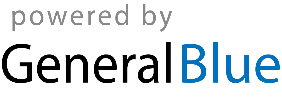 